Домашний шлюз и IOE придуматьПри использовании Home Gateway беспроводная точка доступа, как показано на рисунке 1, показывает интернет устройств Things (лампа, дверь, окно и вентилятор), подключенных к ней с помощью беспроводной связи. Устройства IOE можно подключить беспроводным способом к домашнему шлюзу удаленно, изменив сетевой адаптер, как показано на рисунке 2. Устройство IOE после замены сетевого адаптера и IOE-сервер от None до домашнего шлюза Внутренний IP-адрес домашнего шлюза по умолчанию - 192.168.25.1, а адресация устройств IOE - динамическая (DHCP).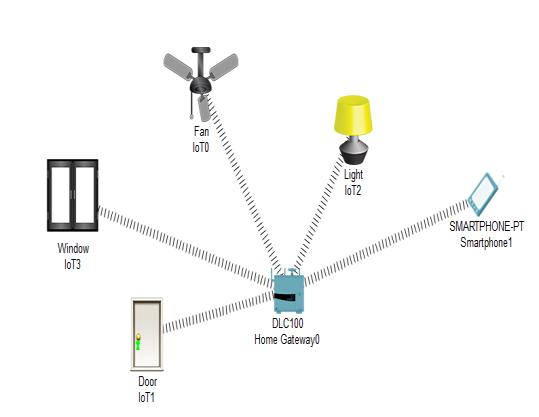 Fig1: IOT-устройства, подключенные к домашнему шлюзу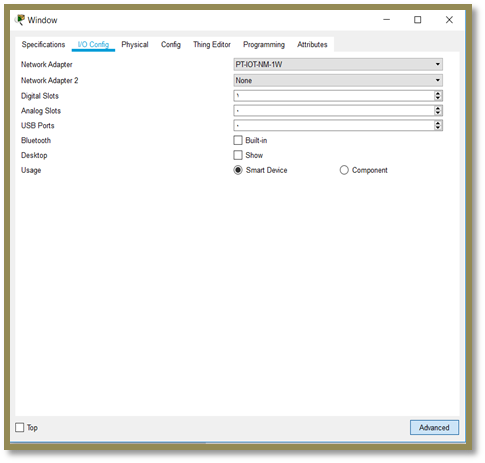 	Рисунок 2: измененный сетевой адаптер в устройстве IOT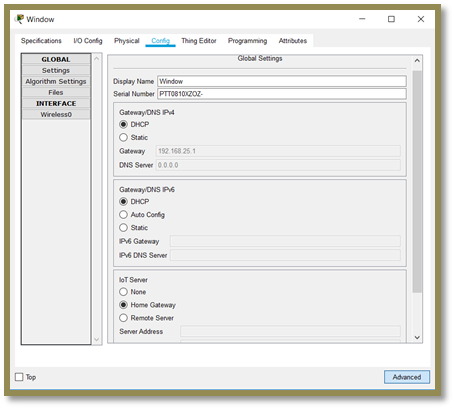 Рисунок 3: Пример устройства IOT после изменения сервера IOT на домашний шлюзСмартфон:На рабочем столе смартфона мы видим значок IOT Monitor на рисунке 4. На мониторе IOT отображаются все устройства IOT, как мы видим на рисунке 5. Смартфон подключен к домашнему шлюзу для изменения состояния устройств IOT, как мы видим на рисунке 6, и мы можем редактировать устройство IOT. Например, если лампа включена, закройте окно, рисунок 7.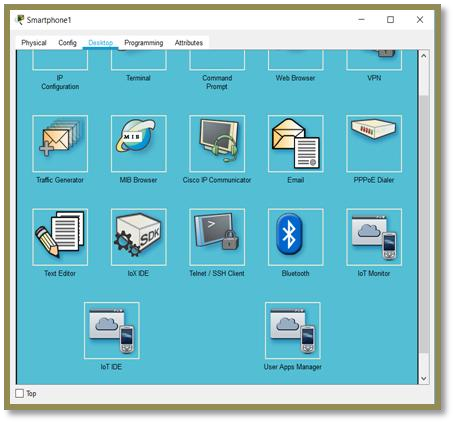 	Fig4: рабочий стол смартфона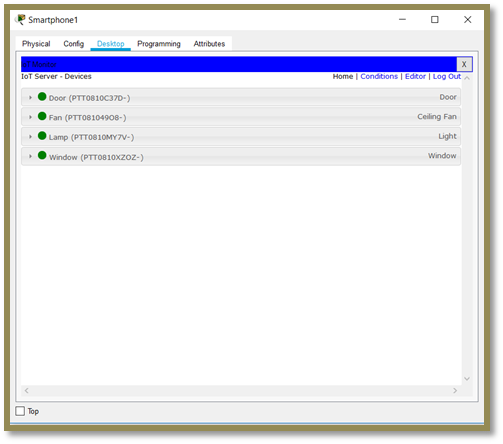 	Fig 5: Smartphone IOT monitor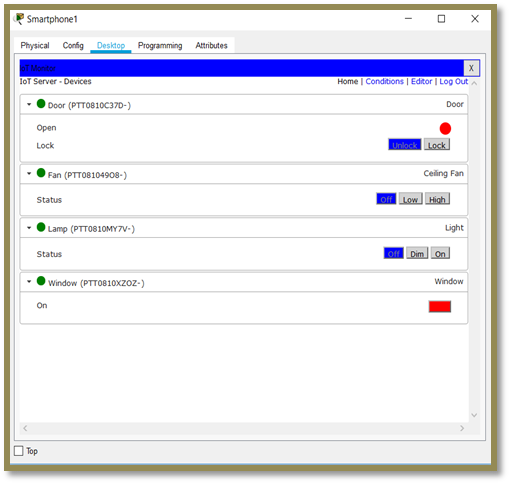 	Рис. 6: IOT-статус смартфона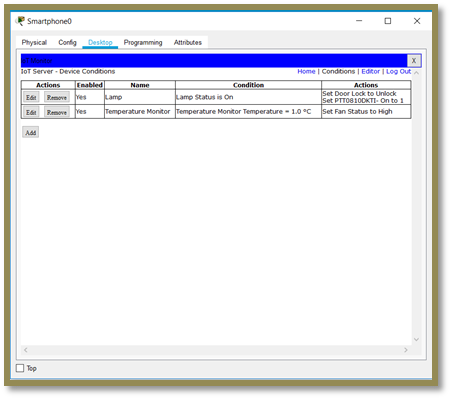 	Рис.7: Редактирование условий с помощью смартфонаРегистрация сервера IOTДля входа на сервер мы можем создать имя пользователя и пароль figure9, и мы можем отобразить имя пользователя и пароль в Services - IOT.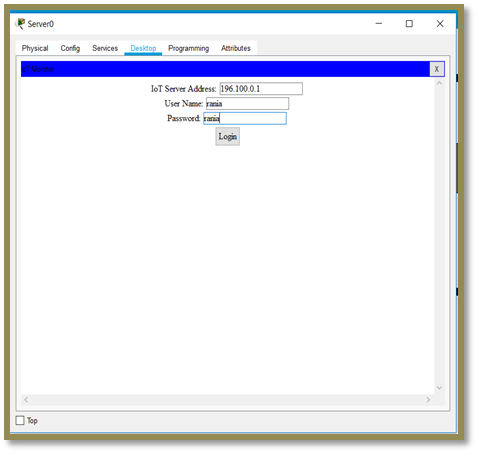 Fig 9: IOT server logon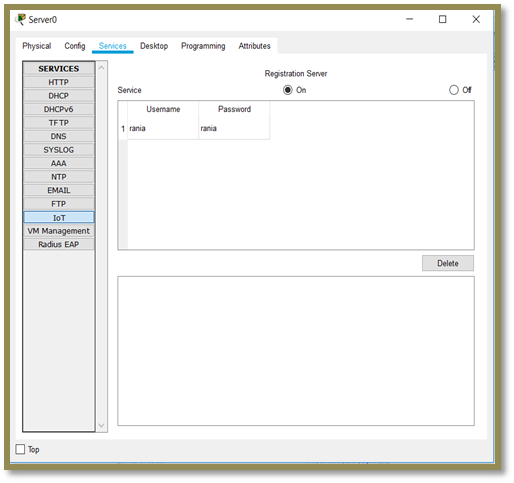 Рисунок 10: Сервер регистрации для услуг IOTРегистрация устройства IOT:Интеллектуальные устройства были удаленно подключены к серверу IOT, используя одни и те же имя пользователя и пароль. Соединение также было установлено с использованием статического IP-адреса сервера IOT, размещенного в той же сети IOT, как показано на рисунке 11 и рисунке 12.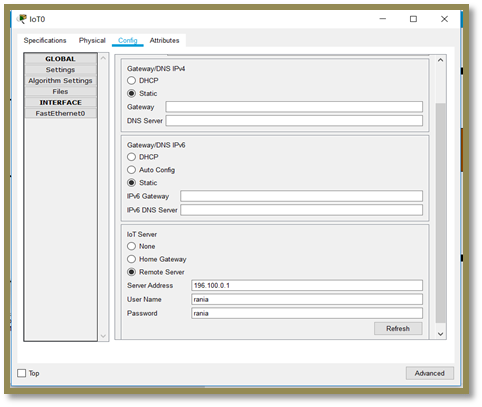 	Рис 11: Устройство регистрации на удаленном сервере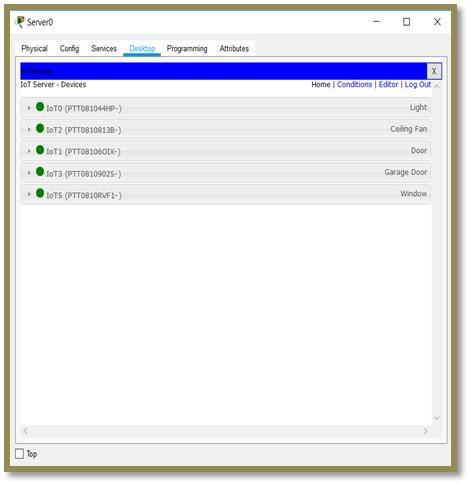 	Fig12: IOT мониторы на сервере	Третья сеть:Офисное здание (сеть IOT), это была сеть на основе коммутатора, подключенная к третьему магистральному маршрутизатору. IOT-устройства и IOT-сервер были подключены к одному коммутатору. В первоначальной спецификации моделирования IOT предполагалось использовать маршрутизатор WLAN для подключения всего устройства IOT.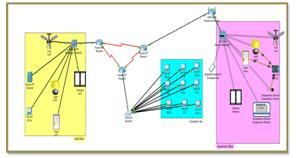 Рис. 13: макет Cisco Packet Tracer для моделирования Smart-College	RIP-маршрутизация в Router0Настройте маршрутизацию с помощью протокола маршрутизации RIP в Router0, добавив IP-адреса напрямую подключенных сетей, как показано на рисунке 14.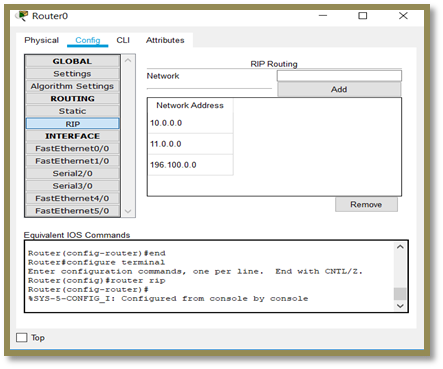 	Рисунок 14: RIP-маршрутизация в маршрутизаторе0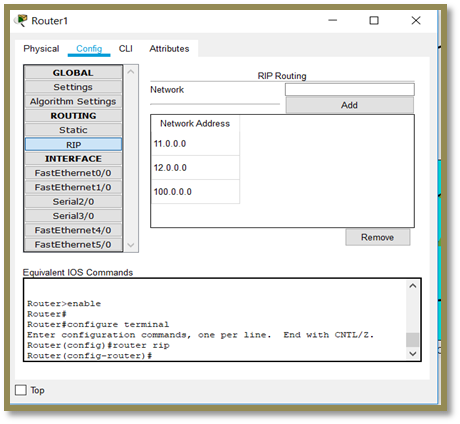 	Рис. 15: RIP-маршрутизация в Router1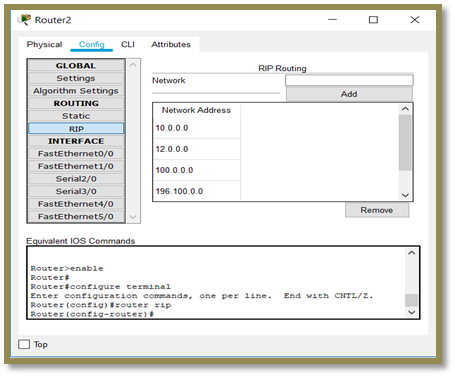 Fig 16: RIP Routing in Router2